企業PRデータシート※全項目ではなく記載したいものだけで構いません。また写真、図などを使用されても構いません。事業所名酒田共同火力発電株式会社酒田共同火力発電株式会社代表者名取締役社長　天笠　俊介取締役社長　天笠　俊介住　所〒９９８－８６２２　山形県酒田市宮海字南浜１番１９〒９９８－８６２２　山形県酒田市宮海字南浜１番１９T E L０２３４－３４－２３２１（代）０２３４－３４－２３２１（代）F A X０２３４－３３－１６７７０２３４－３３－１６７７ＵＲＬwww.sakata-power.co.jpwww.sakata-power.co.jp資本金 　２５５億円 　２５５億円従業員数　　１１８名（平成２５年４月１日現在）　　１１８名（平成２５年４月１日現在）設立年月日　１９７３年（昭和４８年４月２日）　１９７３年（昭和４８年４月２日）営業品目火力発電による電気の卸供給火力発電による電気の卸供給営業品目（商品・サービス・技術など）のPR技術や特許、マネジメントシステムの認証取得・受賞歴等酒田共同火力発電所ＰＲ館　　あかりん館　へおいでください！酒田共同火力発電所ＰＲ館　　あかりん館　へおいでください！営業品目（商品・サービス・技術など）のPR技術や特許、マネジメントシステムの認証取得・受賞歴等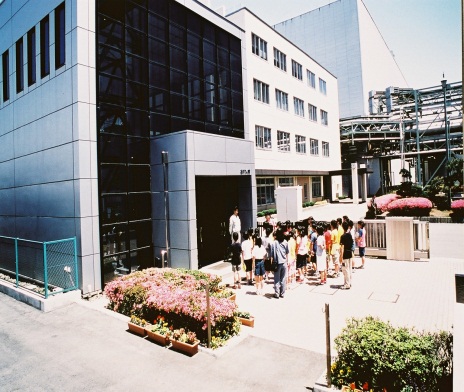 開館時間10:00～16:00（年末年始を除く毎日）無料で見学できます。連携したいパートナーや技術石炭灰（フライアッシュ、クリンカアッシュ）の土木資材としての活用、農業資材としての利用技術石炭灰（フライアッシュ、クリンカアッシュ）の土木資材としての活用、農業資材としての利用技術業　種□1:農林水産業　　□2:鉱業・採石業・砂利採取業　□3:建設業□4:製造業　（以下からお選びください）□い:金属・加工金属製品等製造業　□ろ:機械・装置等製造業　□は:食品・飲料・たばこ等製造業　□に:パルプ・紙・紙製品等製造業　□ほ:木材・木製品等加工製造業　□へ:化学薬品・化学製品・繊維等製造業　□と:その他製造業：（　　　　　　　　　　　　　　）■5:電気・ガス・熱供給・水道業　□6:情報通信業　□7:運輸業・倉庫業　□8:卸売業・小売業　□9:金融業・保険業　□10:サービス業　□11:医療・福祉　□12:廃棄物処理業・リサイクル業□13:自動車整備業　□14:印刷業　□15:その他：（　　　　　　　　　　　　　　　　　　　　　　　）□1:農林水産業　　□2:鉱業・採石業・砂利採取業　□3:建設業□4:製造業　（以下からお選びください）□い:金属・加工金属製品等製造業　□ろ:機械・装置等製造業　□は:食品・飲料・たばこ等製造業　□に:パルプ・紙・紙製品等製造業　□ほ:木材・木製品等加工製造業　□へ:化学薬品・化学製品・繊維等製造業　□と:その他製造業：（　　　　　　　　　　　　　　）■5:電気・ガス・熱供給・水道業　□6:情報通信業　□7:運輸業・倉庫業　□8:卸売業・小売業　□9:金融業・保険業　□10:サービス業　□11:医療・福祉　□12:廃棄物処理業・リサイクル業□13:自動車整備業　□14:印刷業　□15:その他：（　　　　　　　　　　　　　　　　　　　　　　　）